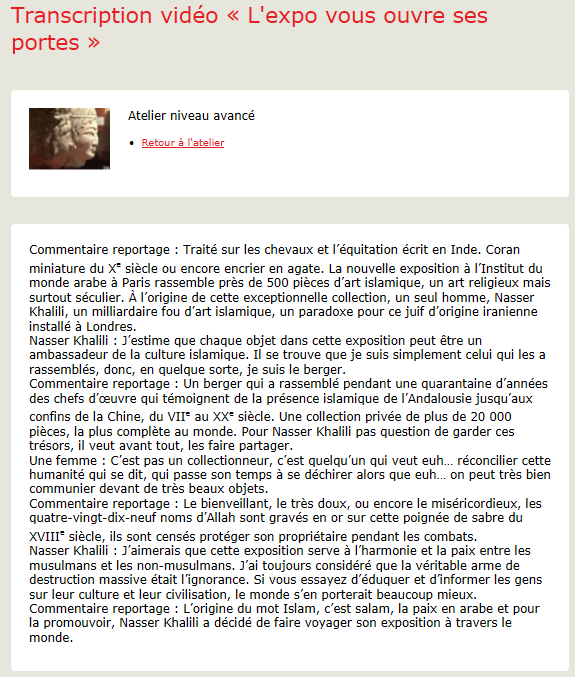 Indiquez si les phrases sont vraies ou fausses. Corrigez les phrases qui sont fausses.On s’intéresse à une vente aux enchères d’une collection privée_______________________________________________________________________________Les œuvres proviennent de la collection d’un passionné d’art_______________________________________________________________________________Le collectionneur Nasser Khalili travaille à l’Institut du Monde Arabe à Paris_______________________________________________________________________________Il évoque les raisons qui l’ont poussé à exposer ses œuvres_______________________________________________________________________________Il s’est spécialisé dans les œuvres du XXème siècle_______________________________________________________________________________Il a peur que ses œuvres soient source de disputes_______________________________________________________________________________Le collectionneur explique que le manque de connaissances culturelles nuit à l’entente entre les peuples_______________________________________________________________________________Ce sera un événement itinérant_______________________________________________________________________________Remplissez les trous par la forme correcte du mot.J’estime que chaque (1) ________________ dans cette exposition peut être un (2) _______________ de la culture islamique. Il se trouve que je suis simplement celui qui les a (3) _______________, donc, en quelque sorte, je suis le berger.J’aimerais que cette exposition serve à l’harmonie et la (4) _____________ entre les musulmans et les non-musulmans. J’ai toujours considéré que la véritable arme de destruction massive était (5) _________________. Si vous essayez d’éduquer et d’informer les gens sur leur culture et leur civilisation, le monde s’en porterait beaucoup mieux.